PRETORIA DIEPSEE HENGEL KLUB                                                PRETORIA DEEP SEA ANGLING CLUBTO ALL PROVINCIAL AND CLUB CHAIRMENPRETORIA DEEP SEA ANGLING CLUB IS PROUD TO INVITE YOU TO THE THIRD SAILFISH INTERCLUB.THE INTERCLUB WILL BE HOSTED BY PRETORIA DEEP SEA ANGLING CLUB.THE TOURNAMENT WILL BE HELD AT SODWANA, KWAZULU-NATAL ON  6 OCTOBER 2014 TO 10 OCTOBER 2014. REGISTRATION WILL BE AT LEATHER BACKS, SODWANA ON 5 OCTOBER 2014 BETWEEN 16:00 AND 17:00.FISHING DAYS WILL BE 6 OCTOBER 2014 TO 10 OCTOBER 2014.                              TEAMS WILL CONSIST OF 4 PERSONS INCLUSIVE OF AN ANGLING SKIPPER.THE ENTRY FEE WILL BE R4 000.00 PER TEAM, CLUB; IT WILL INCLUDE THE COST OF YOUR OPENING AND CLOSING FUNCTIONS, AS WELL AS A SHIRT AND REFRESHMENTS AT THE WEIGH IN. A GILLY WILL BE AN EXTRA R880.00 PER GILLY. CLUBS CAN ENTER TWO [2] TEAMS.THE LINE CLASS WILL BE 10KG LINE ONLY. IT WILL BE A RELEASE TOURNAMENT ONLY.ONLY SAILFISH WILL COUNT. SADSAA SCORING SYSTEM.BOATS, FUEL, BAIT, ACCOMMODATION AND OTHER MEALS ARE NOT INCLUDED.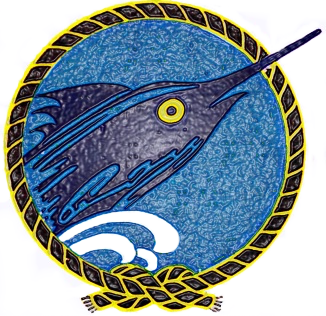 ENTRY FORM TO BE COMPLETED IN FULL AND RETURNED BY ALL TEAMS NO LATER THAN2 SEPTEMBER 2014. TOURNAMENT OFFICERS: HANS DU PREEZ [SECRETARY NORTHERN GAUTENG DSAA] CELL: 082 923 7008, E-MAIL: hans@chdupre.com, ADDRESS: PO BOX 80242, DOORNPOORT 0017 PRETORIA.    ENTRY FORMTEAM INFO CLUB:_______________                                                                                                                                               SHIRT SIZE:SKIPPER/ANGLER 1:_________________________________________________________________                                                                                                                ANGLER 2:_________________________________________________________________________ANGLER 3:_________________________________________________________________________ANGLER 4:_________________________________________________________________________GILLEY:____________________________________________________________________________CAPTAIN INFONAME:_____________________________                          SURNAME:__________________________POSTAL ADDRESS:___________________________________________________________________TEL[W]:_____________________________CELL NO:______________________________E-MAIL:___________________________________________________________________________BOAT INFOBOAT NAME:_______________________________________________________________________SKIPPER NAME:_____________________________________________________________________BOAT NR:__________________________________________________________________________ENTRY FEE AND BANKING DETAILSENTRY FEE PROVINCIAL OR CLUB:                R4 000.00DEPOSIT TO BE MADE TO PDSAC:             BANK: ABSA BRANCH: BEN SWART PRETORIABRANCH CODE: 632 005ACC NO: 4057815838USE BOAT NAME AS REF ON DEPOSIT AND SEND ENTRY FORM AND DEPOSIT SLIP BY E-MAIL TO hans@chdupre.com / mwdrhbot@mweb.co.za 